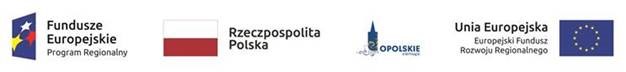 Lista ocenionych projektów, złożonych w ramach naboru do poddziałania 5.3.1 Dziedzictwo kulturowe i kultura RPO WO 2014-2020 (zmieniona). Źródło: Opracowanie własne na podstawie uchwały nr 5278/2018 ZWO z dnia 9 kwietnia 2018 r., w sprawie zmiany uchwały  nr 4127/2017 Zarządu Województwa Opolskiego z dnia 31 lipca 2017 r., zmieniającej uchwałę nr 3901/2017 Zarządu Województwa Opolskiego z dnia 6 czerwca 2017 r.,
 w sprawie rozstrzygnięcia konkursu nr RPOP.05.03.01-IZ.00-16-001/16 w ramach Regionalnego Programu Operacyjnego Województwa Opolskiego na lata 2014-2020, Osi priorytetowej V Ochrona środowiska, dziedzictwa kulturowego i naturalnego, Działania 5.3 Ochrona dziedzictwa kulturowego i kultury, Poddziałania 5.3.1 Dziedzictwo kulturowe i kultura.Lp.Tytuł projektuNazwa wnioskodawcyKwota wnioskowanego dofinansowania[PLN]Koszt całkowity projektu[PLN]Wynik oceny[%]Status projektu1.Remont zabytkowego kościoła parafialnego pw. św. Zygmunta i św. Jadwigi Śląskiej w Kędzierzynie-Koźlu w celu ochrony obiektu dziedzictwa kulturowego.Rzymskokatolicka Parafia 
św. Zygmunta 
i Jadwigi Śl.3 811 527,234 484 149,7191,3Projekt oceniony
w ramach procedury odwoławczej. Niewybrany do dofinansowania Uchwałą nr 5278/2018 ZWO z dnia 9 kwietnia 
2018 r. 
z powodu braku środków.2.Zachowanie dziedzictwa kulturowego i historycznego poprzez rewaloryzację obiektów zabytkowych 
w Pokoju i działania edukacyjno-informacyjne 
w województwie opolskim.Gmina Pokój3 230 000,003 800 000,0086,36 Wybrany do dofinansowania3.Rewaloryzacja zabytkowego budynku Ratusza w BrzeguGmina Brzeg3 986 102,538 946 745,8685,51Projekt oceniony
w ramach procedury odwoławczej. Niewybrany do dofinansowania Uchwałą nr 5278/2018 ZWO z dnia 9 kwietnia 
2018 r. 
z powodu braku środków.4.Światło na sztukę – ochrona i rozwój infrastruktury obiektów Muzeum Śląska Opolskiego oraz Teatru 
im. Jana Kochanowskiego celem poprawienia odbioru 
i zwiększenia dostępności opolskiej oferty kulturalnejMuzeum Śląska Opolskiego2 995 770,594 237 060,4084,06Wybrany do dofinansowania5.Przebudowa placów miejskich w OpoluMiasto Opole3 999 308,868 401 909,3684,06   Wybrany do dofinansowania6.Ochrona promocja i rozwój dziedzictwa kulturowego na obszarze Stobrawskiej Strefy Rehabilitacji i Rekreacji – część północnaPowiat Namysłowski3 356 552,853 948 885,7181,97Wybrany do dofinansowania7.Przebudowa parteru budynku Urzędu Miejskiego w Ujeździe i poddasza budynku Domu Kultury 
w Ujeździe celem adaptacji na działalność społeczno-kulturalną i rekreacyjną.Gmina Ujazd1 064 452,943 429 514, 0681,16Projekt oceniony
w ramach procedury odwoławczej. Niewybrany do dofinansowania Uchwałą nr 5278/2018 ZWO z dnia 9 kwietnia 
2018 r. 
z powodu braku środków.8.Świadek wielokulturowości regionu opolskiego. Renowacja i konserwacja wnętrza Katedry pw. Podwyższenia Krzyża Świętego w OpoluParafia Katedralna pw. Podwyższenia Krzyża Świętego 
w Opolu3 990 989,435 020 112,5181,16Wybrany do dofinansowania9.Zachowanie dziedzictwa kulturalnego Kędzierzyna-Koźla poprzez renowację, rewaloryzację i przebudowę zabytkowego kompleksu zamkowegoGmina Kędzierzyn-Koźle3 179 762,614 991 002,5381,16Wybrany do dofinansowania10.Prace konserwatorskie oraz ekspozycja edukacyjna na terenie byłego obozu jenieckiego Stalag 318/VIII F (344) Lamsdorf (Łambinowice) wraz 
z modernizacją budynku 
i otoczenia Centralnego Muzeum Jeńców Wojennych w Opolu i zakupem niezbędnego wyposażeniaCentralne Muzeum Jeńców Wojennych 
w Łambinowicach-Opolu3 266 618,794 000 000,0081,16Wybrany do dofinansowania11.Kropla historii – stworzenie szlaku edukacyjnego po zabytkowych obiektach Wodociągów i Kanalizacji 
w Opolu Sp. z.o.o. przy 
ul. Oleskiej 66 – etap IWodociągi 
i Kanalizacja 
w Opolu Sp.z.o.o.3 997 005,148 676 208,8979,71Wybrany do dofinansowania12.Remont Pasieki Zarodowej 
w Maciejowie w celu zachowania dziedzictwa 
ks. Dr. Jana DzierżonaDolina Stobrawy” Spółka z.o.o1 212 603,521 728 203,4078,26Wybrany do dofinansowania13.Konserwacja i ochrona zabytkowego kościoła 
pw. św. Mikołaja i Franciszka Ksawerego w OtmuchowieParafia Rzymskokatolicka pw. św. Mikołaja 
i Franciszka Ksawerego1 169 045,041 375 347,1378,13Projekt oceniony
w ramach procedury odwoławczej. Niewybrany do dofinansowania Uchwałą nr 5278/2018 ZWO z dnia 9 kwietnia 
2018 r. 
z powodu braku środków.14.Konserwacja zabytkowego zbioru Wojewódzkiej Biblioteki Publicznej w Opolu oraz renowacja murów zewnętrznych Zamku 
w Zespole Zamkowo-Parkowym w Rogowie Opolskim wraz 
z odprowadzeniem wód deszczowych.Wojewódzka Biblioteka Publiczna im. Emanuela Smołki2 950 747,913 576 108,7077, 27Wybrany do dofinansowania15.Remont zabytkowych obiektów sakralnych 
w Strzelcach OpolskichParafia Rzymskokatolicka św. Wawrzyńca 
w Strzelcach Opolskich1 555 950,501 830 530,0077,05Projekt oceniony
w ramach procedury odwoławczej. Niewybrany do dofinansowania Uchwałą nr 5278/2018 ZWO z dnia 9 kwietnia 
2018 r. 
z powodu braku środków.16.Ochrona, promocja i rozwój dziedzictwa kulturowego 
na obszarze Stobrawskiej Strefy Rehabilitacji 
i Rekreacji – część południowaGmina Popielów3 559 051,984 187 120,0376,81Wybrany do dofinansowania 17.Rewitalizacja Zamku 
w Głogówku (skrzydło południowe i wschodnie), wraz z wymianą stolarki okiennej i wzmocnieniem konstrukcji budynkuGmina Głogówek3 758 820,004 758 000,0076,81Wybrany do dofinansowania18.Prace konserwatorskie 
i restauratorskie przy zabytkowym drewnianym kościele cmentarnym 
pw. św. Józefa wraz 
z przebudową oraz remontem Domu Katechetycznego w celu utworzenia Centrum Dialogu Kulturalnego i Społecznego w gminie BaborówParafia Rzymsko-Katolicka pw. NMP w Baborowie2 902 768,323 878 877,9176,12Wybrany do dofinansowania19.Zachowanie dziedzictwa kulturowego Miasta Otmuchów poprzez remont konserwatorski Zamku Biskupiego w OtmuchowieGmina Otmuchów3 969 023,425 425 916,7475,36Projekt oceniony
w ramach procedury odwoławczej. Niewybrany do dofinansowania Uchwałą nr 5278/2018 ZWO z dnia 9 kwietnia 
2018 r. 
z powodu braku środków.20.Zachowanie dziedzictwa kulturowego miasta Paczków jako Pomnika Historii poprzez przebudowę Płyty RynkuGmina Paczków3 941 154,928 402 656,0175,36Niewybrany do dofinansowania21.Ochrona, konserwacja 
i udostępnienie zabytków oraz polichromii ściennych kościoła pw. Wniebowzięcia NMP w NiemodlinieParafia Rzymskokatolicka pw. Wniebowzięcia NMP w Niemodlinie854 993,921 070 080,0074,24Niewybrany do dofinansowania22.Przebudowa i adaptacja zabytkowych obiektów pocysterskich w Jemielnicy na cele kulturalneGmina Jemielnica3 386 068,243 984 839,7273,91Niewybrany do dofinansowania23.Remont Domu Kultury 
w OzimkuGmina Ozimek2 616 617,383 078 376,9172,73Niewybrany do dofinansowania24.Tajemnice Sklepień – remont dachu i turystyczne udostępnienie kościoła 
w GłuchołazachParafia Rzymskokatolicka pw. św. Wawrzyńca1 287 115,001 514 253,8670,49Niewybrany do dofinansowania25.Remont i konserwacja drewnianego kościoła pw. św. Anny w Oleśnie – oleska róża zaklęta w drewnieParafia Rzymskokatolicka pw. Bożego Ciała w Oleśnie2 338 286,252 750 925,0070,49Niewybrany do dofinansowania26.Ochrona, promocja i rozwój dziedzictwa kulturowego Stobrawskiej Strefy Rekreacji i Rehabilitacji na obszarze Ziemi NamysłowskiejGmina Namysłów3 948 481,874 645 272,8267,21Niewybrany do dofinansowania27.Renowacja kluczowych zabytków architektury sakralnej na obszarze północnej części Stobrawskiej Strefy Rekreacji i RehabilitacjiRzymskokatolicka Parafia pw. św. Franciszka 
i św. Piotra 
z Alkantary 
w Namysłowie3 751 789,244 413 869,7167,21Projekt oceniony
w ramach procedury odwoławczej. Niewybrany do dofinansowania Uchwałą nr 5278/2018 ZWO z dnia 9 kwietnia 
2018 r. 
z powodu braku środków.28.Konserwacja zabytkowych organów w kościele 
pw. Świętego Jakuba Apostoła w MałujowicachParafia Rzymskokatolicka św. Jakuba 
w Małujowicach263 500,00311 000,0066,67Niewybrany do dofinansowania29.Podwyższenie standardu technicznego Nyskiego Domu Kultury, ułatwiającego dostęp do oferty kulturalnej dla osób z niepełnosprawnościami Nyski Dom Kultury im. Wandy Pawlik290 401,14413 258,5865,22Niewybrany do dofinansowania30.Przebudowa, remont 
i wyposażenie obiektów dziedzictwa kulturowego 
w mieście Lewin Brzeski 
z uwzględnieniem potrzeb osób 
z niepełnosprawnościamiGmina Lewin Brzeski1 751 740,972 060 871,7662,32Niewybrany do dofinansowania31.Remont i wyposażenie części Zamku w Dąbrowie – etap IUniwersytet Opolski2 875 395,643 382 818,4060,87Niewybrany do dofinansowania32.Zakup wyposażenia i podwyższenie standardu technicznego w tym dostosowanego do osób niepełnosprawnych w MDK OleśnieGmina Olesno345 725,14406 735,4660,61Niewybrany do dofinansowania 33.Remont zabytkowej kaplicy i Sali widowiskowej w Samodzielnym Wojewódzkim Szpitalu dla Nerwowo i Psychicznie Chorych im. Ks. Biskupa J. Nathana w BranicachSamodzielny Wojewódzki Szpital dla Nerwowo  i Psychicznie Chorych im. 
Ks. Biskupa 
J. Nathana 
w Branicach723 538,58854 296,8759,42Niewybrany do dofinansowania 34.Przebudowa budynków magazynowych w Rudnikach na Centrum Tradycji Strażackiej i Historii WsiGmina Rudniki541 177,811 211 124,5657,81Projekt oceniony
w ramach procedury odwoławczej. Niewybrany do dofinansowania Uchwałą nr 5278/2018 ZWO z dnia 9 kwietnia 
2018 r. 
z powodu braku środków.35.Przebudowa i wyposażenie budynku Ośrodka Kultury w DobrodzieniuDobrodzieński Ośrodek Kultury 
i Sportu2 615 981,735 225 172,3256,52Projekt oceniony
w ramach procedury odwoławczej. Niewybrany do dofinansowania Uchwałą nr 5278/2018 ZWO z dnia 9 kwietnia 
2018 r. 
z powodu braku środków.36.Remont Gminnego Ośrodka Kultury w Reńskiej WsiGmina Reńska Wieś664 039,701 186 056,0855,22Projekt oceniony
w ramach procedury odwoławczej. Niewybrany do dofinansowania Uchwałą nr 5278/2018 ZWO z dnia 9 kwietnia 
2018 r. 
z powodu braku środków.37.Remont Domu Katechetycznego w Kluczborku w celu utworzenia Centrum Dialogu Kulturalnego i Społecznego w gminie KluczborkRzymskokatolicka Parafia pw. Matki Bożej Wspomożenia Wiernych 
w Kluczborku1 178 254,441 386 181,7053,73Niewybrany do dofinansowania38.Remont i kolorystyka elewacji kościoła parafialnego św. Apostołów Piotra i Pawła w Pakosławicach.Rzymskokatolicka Parafia 
pw. Świętych Apostołów Piotra
i Pawła 
w Pakosławicach332 508,00420 900,9752,46Projekt oceniony
w ramach procedury odwoławczej. Niewybrany do dofinansowania Uchwałą nr 5278/2018 ZWO z dnia 9 kwietnia 
2018 r. 
z powodu braku środków.39.Przebudowa i wyposażenie Strzeleckiego Ośrodka Kultury w Strzelcach OpolskichStrzelecki Ośrodek Kultury3 702 855,005 358 249,0051,47Niewybrany do dofinansowania40.Przebudowa i wyposażenie Samorządowego Ośrodka Kultury w KomprachcicachGmina Komprachcice3 468 522,095 019 155,5050,72Niewybrany do dofinansowania